Grupa „Motylki” 4-7 - latkiKrąg tematyczny: Książka moim przyjacielemTemat dnia: Ulubieni bohaterowieData: 11.05.2020Karty pracy z 4 części, z których dzieci mogą skorzystać w domu w tym tygodniu: 4-latki: strony 10-135-latki: strony 14-19 (litera „ź” str.61)6-latki: strony 18-25 (litera „ź” – zadania dodatkowe))Poniżej przesyłamy propozycje zabaw i ćwiczeń dla dzieci w domu:Prace porządkowe w kąciku książki. Zachęcamy dziecko do uporządkowania kącika z książkami w domu. Wspólnie z dzieckiem układamy książki, oklejamy zniszczone. Codziennie również staramy się z dzieckiem przeczytać jakąś książkę.Z jakiej bajki jest ta postać? – rozwiązywanie zagadek. Czytamy wiersz D. Gellner „Bajkowa zgadywanka”. Dziecko słuchając, dopowiada rymy, które jednocześnie są rozwiązaniami zagadek o bajkowych postaciach. „Bajkowa zgadywanka”Jeździ kareta po świecie A kto jest w tej karecie? Przy oknie, z lewej strony Kapturek. Jaki? …Dalej na stercie poduszek malutki Tomcio … Spoza wielkiego kosza śmieją się Jaś i … Uwaga! Oj, uwaga! To przecież Baba … Koło lalki i misia stoi Sierotka … Pomiędzy walizkami Dziewczynka z … A tam, gdzie największy tłok, zgrzyta zębami … Ciekawe, czy już wiecie, kto ukrył się w karecie? Dorota Gellner Źródło: D. Gellner „Bajkowa zgadywanka”, Wydawnictwo Olesiejuk, Ożarów Mazowiecki 2015.Książki i ich bohaterowie – pogadanka na temat miejsc, gdzie można spotkać się z książką. Pytamy, czy dziecko zna takie miejsca, gdzie jest dużo książek. Następnie wyjaśniamy różnice między biblioteką, księgarnią i czytelnią. ( W księgarni książki się kupuje, w bibliotece wypożycza, czytelnia natomiast jest przeznaczona do czytania książek oraz do nauki).Jaki to bohater? – zabawa dydaktyczna, ocena postępowania bajkowych postaci. Dajemy dziecku dwa kartoniki – na jednym rysuje czerwone serce, na drugim – czarne koło. Symbole te oznaczają, czy dana postać jest pozytywna, czy negatywna. Następnie wymieniamy różne postacie z bajek, a dziecko podnosi odpowiedni kartonik. Proponowane postacie: Kopciuszek, żona rybaka, wilk, Śnieżka, macocha, Calineczka, Baba Jaga, Królowa Śniegu, Czerwony Kapturek (po wybraniu kartonika, dziecko może wytłumaczyć dlaczego jego zdaniem dana postać jest pozytywna lub negatywna).Rób to, co ja – zabawa naśladowcza. Siadamy z dzieckiem naprzeciwko, dziecko pokazuje jakiś ruch, a dorosły je odwzorowuje, później można się zamienić rolami.Jesteś bajkową postacią – zabawy dramowe, odgrywanie roli. Dziecko wciela się w role bohaterów bajek. Podajemy propozycje scenek: – Jesteś rybakiem, który łowi ryby. – Jesteś Kubusiem Puchatkiem, który wspina się na drzewo po miód. – Jesteś Kopciuszkiem, który tańczy na balu. – Jesteś rycerzem, który strzeże zamku. – Jesteś księżniczką, która spała na ziarnku grochu. – Jesteś wilkiem, który udaje babcię.Propozycje ćwiczeń gimnastycznych: https://www.youtube.com/watch?v=zxdHhz_cxTYhttps://www.youtube.com/watch?v=OhhjWolQkj4Bajki do słuchania:„Mała syrenka” https://www.youtube.com/watch?v=anQFYo6-480„Złota rybka” https://www.youtube.com/watch?v=rTG4fAYUtwcPiosenka o czytaniu książki: https://www.youtube.com/watch?time_continue=54&v=GTPWU1L8LVw&feature=emb_logoPoniżej dodatkowe materiały: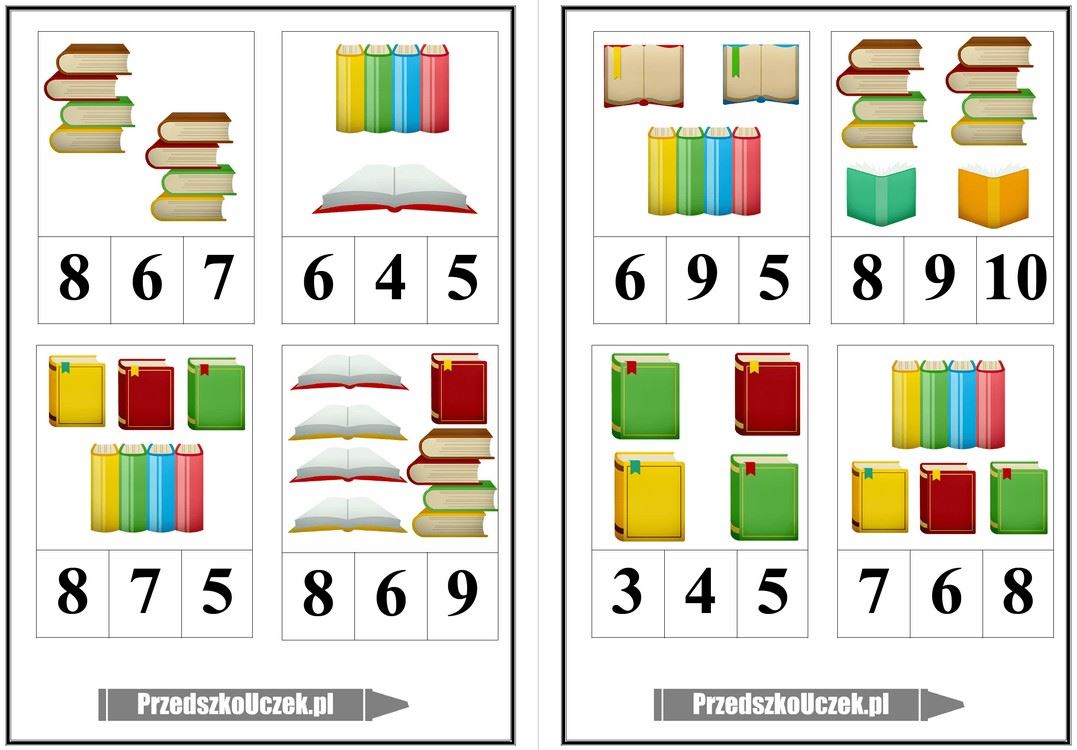 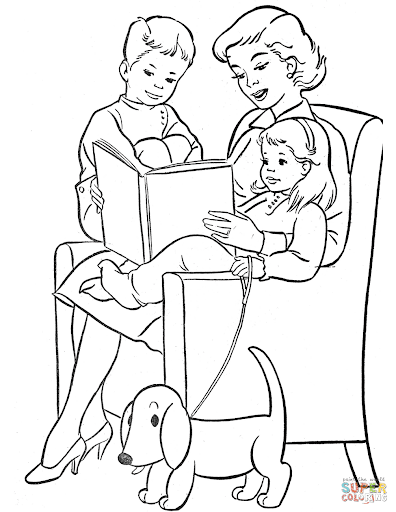 